Звіт депутата Сумської міської ради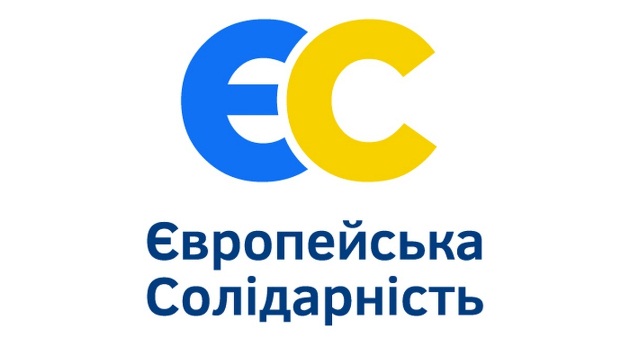 фракції «Європейська солідарність»ГУБСЬКОЇ ІРИНИ ОЛЕКСІЇВНИпо територіальному виборчому округу № 6 за 2023 рікСесійна роботаУ 2023 році була присутня на 8 чергових сесій міської ради та 6 позачергових сесій, що складалися із 11 пленарних засідань.Найбільша кількість проєктів рішень, що розглядалися на сесіях стосувалися питань ремонту та утримання житлових будинків, системи водопостачання та водовідведення житлових будинків, ремонту ліфтів, благоустрою прибудинкових територій, ремонту дорожнього покриття, облаштування пішохідних доріжок, облаштування дитячих (спортивних) майданчиків, ремонту вуличного освітлення, обстеження та видалення зелених насаджень, поводження з ТПВ, діяльності лікувальних закладів міста, діяльності навчальних закладів міста, здійснення пасажирських перевезень, облаштування зупинок громадського транспорту, встановлення світлофорів та дорожніх знаків, безпеки дорожнього руху, торгівлі, прибирання доріг і тротуарів, ремонт дитячих майданчиків, проведення комплексного аудиту за напрямком «Фізична безбар’єрність», підтримки Захисників і Захисниць України та членів їх сімей, облаштування укриттів та інше.За звітний період мною на сесіях Сумської міської ради було ініційовано розгляд 1 проєкту рішення «Про внесення змін до рішення Сумської міської ради від 24 листопада 2021 року № 2512-МР «Про затвердження комплексної програми Сумської міської територіальної громади «Освіта на 2022-2024 роки» (зі змінами)», по якому прийнято 1 позитивне рішення. Також депутатською фракцією «Європейська солідарність» було ініційовано розгляд 12 проєктів рішень, по яким прийнято 8 позитивних рішень.Під час здійснення депутатських повноважень протягом 2023 року мною підготовлено 11 депутатських запитів та одне депутатське звернення, які стосувалися наступних питань:Щодо ремонту прибудинкової території по вул. Шевченка, 2;Щодо ремонту дорожнього покриття по вул. Косівщинська;Щодо ремонту покрівлі будинку по вул. Шевченка, 2;Щодо прибирання сміття по провулку Косівщинський;Щодо муніципальної надбавки педагогічним працівникам закладів освіти м. Суми;Про зрізання дерев за адресою вул. Романа Атаманюка, 31 (повторно);Щодо заборони системи «прямоток»;Щодо зрізання дерев за адресою вул. Іллінська, 10;Про введення до штатних  розписів шкіл посади інженера-електроніка;Щодо грейдерування по вул. О.Братушки;Щодо ремонту аварійного даху, стін по вулиці Романа Атаманюка, 31.Робота в постійній депутатській комісіїЯ є членом постійної комісії з питань житлово-комунального господарства, благоустрою, енергозбереження, транспорту та зв’язку Сумської міської ради VIІI скликання. Відповідно до своїх повноважень за звітний період постійна комісія попередньо розглянула 21 проєкт рішень Сумської міської ради, які пропонувалися до розгляду на сесіях протягом 2023 року (в межах напрямків діяльності комісії) та ініціювала на розгляд Сумської міської ради 4 питання, а саме:1) Про продовження договору оренди єдиного (цілісного) майнового комплексу по виробництву, транспортуванню тепла та електричної енергії у місті Суми від 01 вересня 2005 року № УКМ-0047.2) Про внесення змін до Програми підвищення енергоефективності в бюджетній сфері Сумської міської територіальної громади на 2022-2024 роки, затвердженої рішенням Сумської міської ради від 26 січня 2022 року            № 2715 – МР (зі змінами).3) Про внесення змін до Інвестиційної програми (інвестиційного проєкту) Комунального підприємства «Міськводоканал» Сумської міської ради на              2022 рік.4) Про погодження Інвестиційної програми (інвестиційного проєкту) на 2024 рік та Плану розвитку (довгострокова інвестиційна програма (інвестиційний проєкт)) на 2024 —2028 роки Комунального підприємства «Міськводоканал» Сумської міської ради.Постійна комісія у 2023 році здійснювала контроль за наступними галузевими програмами:Цільова Програма захисту населення і території Сумської міської територіальної громади від надзвичайних ситуацій техногенного та природного характеру на 2022-2024 роки.Програма підвищення енергоефективності в бюджетній сфері Сумської міської територіальної громади на 2022-2024 роки.Програма розвитку та вдосконалення пасажирського транспорту і мобільності на території Сумської міської територіальної громади на                     2022-2024 роки.Цільова програма капітального ремонту, модернізації, заміни та диспетчеризації ліфтів на 2022-2024 роки.Комплексна цільова програма реформування і розвитку житлово-комунального господарства Сумської міської  територіальної громади на                      2022-2024 роки.Програма організації діяльності голів квартальних комітетів кварталів приватного сектору міста Суми та фінансове забезпечення їх роботи на 2022-2024 роки і Положення про преміювання голів квартальних комітетів приватного сектору м. Суми.Також було проведене спільне засідання постійної комісії з питань законності, взаємодії з правоохоронними органами, запобігання та протидії корупції, місцевого самоврядування, регламенту, депутатської діяльності та етики, з питань майна комунальної власності та приватизації Сумської міської ради та засідання постійної комісії з питань житлово-комунального господарства, благоустрою, енергозбереження, транспорту та зв’язку Сумської міської ради. На засіданні було розглянуто та підтримано 2 питання:Про розгляд звернення ТОВ «Сумитеплоенерго» щодо продовження договору оренди єдиного (цілісного) майнового комплексу по виробництву, транспортуванню тепла та електричної енергії у м. Суми від 01.09.2005                         № УКМ-0047 на 5 років до 24.04.2033 року.Про розгляд проєкту рішення Сумської міської ради «Про присвоєння звання «Почесний громадянин міста Суми» (посмертно) військовослужбовцям: Пономарьову Ю.А., Антонову А.П., Набоку І.Ю., Литвиненку О.Л.На засіданнях постійної комісії заслуховувались звіти керівників виконавчих органів та комунальних підприємств щодо виконання Програм, які знаходяться на контролі постійної комісії. Робота постійної комісії є відкритою: на її засіданнях були присутні представники громадськості міста, всі протоколи засідань оприлюднюються на офіційному сайті міської ради.Робота з виборцямиЗа 2023 рік здійснила 38 прийомів, прийнято 123  виборців у громадській приймальні, проведено 5 колективних зустрічей.Отримано звернень – 28.Надано відповідей - 28.За результатами зустрічей з виборцями та особистих прийомів громадян було направлено 11 депутатських запитів та два звернення, які або вирішені, або їх розв’язання перебуває  на постійному контролі депутата.Депутат Сумської міської ради					Ірина ГУБСЬКА